Долгосрочный проект «Путешествие в страну Безопасности»Раздел №2 (Октябрь) Проект «Ребёнок и другие люди»Автор: Кузнецова Надежда НиколаевнаДолжность: воспитательМесто работы: С П «Д/с к/в «Ягодка» МБДОУ «Д/с «Планета детства» к/в».Вид проекта: комплексно –тематический, информационный.Предмет исследования: безопасность дома и на улице.Тип проекта: групповой, краткосрочныйСрок реализации проекта: ОктябрьУчастники проекта: дети первой младшей группы, воспитатели, родители.Фотоотчёт к проекту: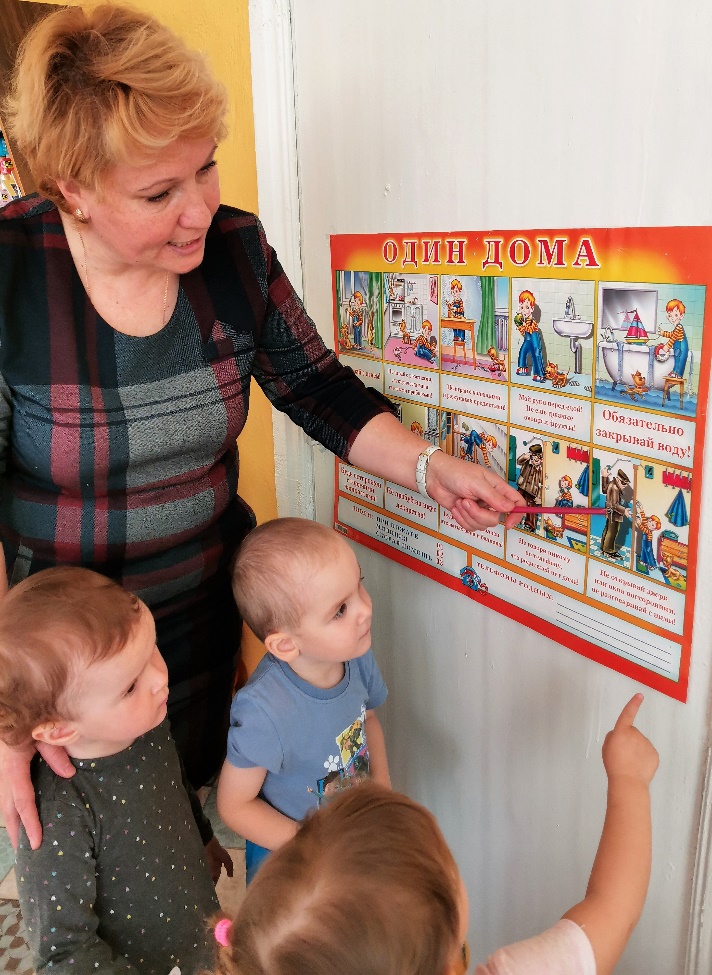 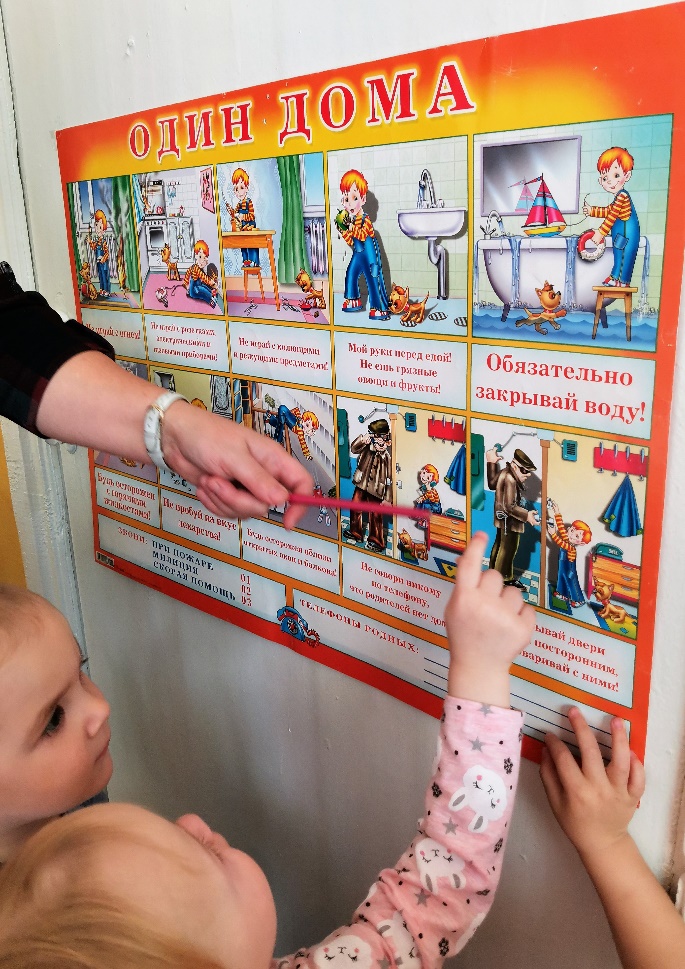 Рассматривание плаката: «Один дома». Беседа «Кто стучится в дверь ко мне».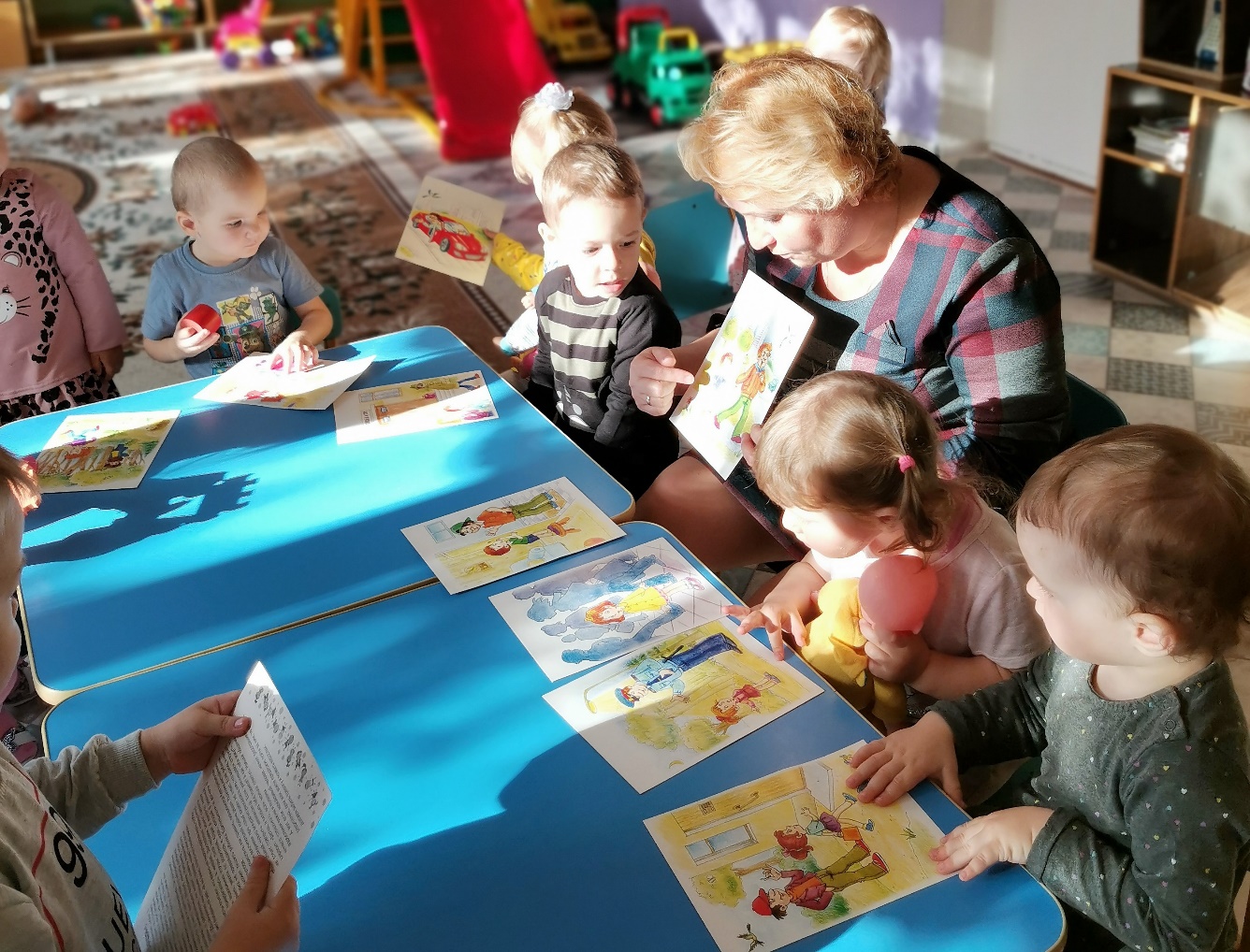 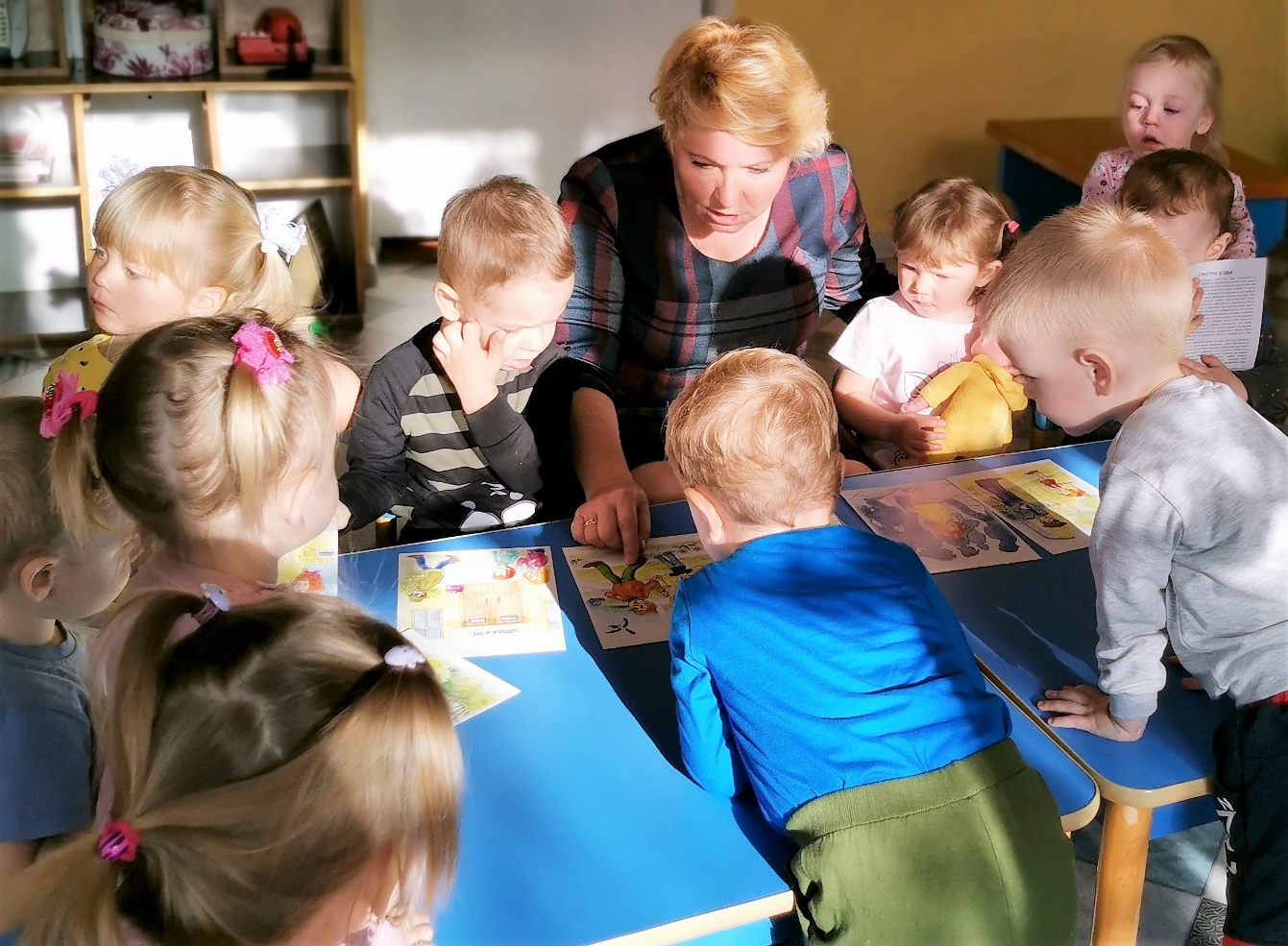 Беседа на тему: «Ребёнок и другие люди»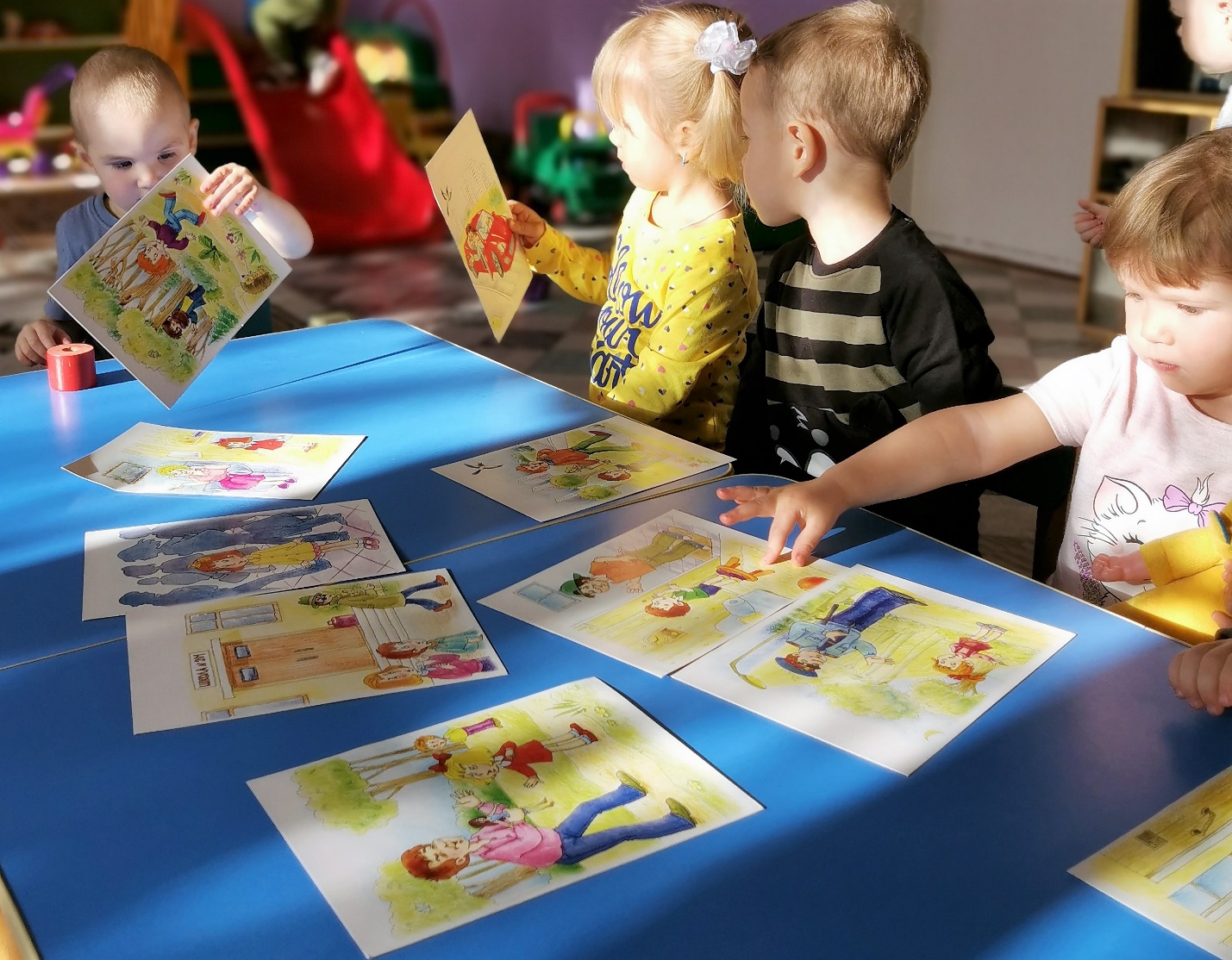 Рассматривание картинок из серии: «Незнакомые люди»Актуальность: Ежегодно в России пропадают без вести или подвергаются насилию десятки тысяч детей. И в нашем городе нередко мы слышим о таких случаях. Как говорят специалисты, многих бед можно было бы избежать, если бы дети были готовы к таким ситуациям, знали, как себя нужно вести, чтобы избежать беды. На ком лежит ответственность за благополучие детей? В первую очередь, конечно, на родителях, но и педагоги могут и должны внести свой вклад в воспитание безопасного поведения детей. В старшем дошкольном возрасте становятся актуальными знания детей о личной безопасности, так как детей в этом возрасте оставляют одних дома, или же отпускают гулять во дворе. Для выявления знаний по данной теме среди наших детей была проведена диагностика, в результате которой выяснилось, что дети не совсем чётко понимают, кого можно назвать чужим человеком, как он может выглядеть, и какие действия помогут ребёнку избежать неприятностей. Поэтому возникла необходимость разработки и реализации проекта.Цель проекта:Формирование у детей навыков безопасного поведения при контактах с чужими людьми.Задачи:1. Сформировать у детей понятие «чужой» человек.2. Научить понимать, какие ситуации можно считать опасными.3. Совместно с детьми определить действия, которые помогут детям избежать неприятностей.Ожидаемый результат:Все дети знают правила безопасного поведения при контактах с чужими людьми и владеют навыками защитного поведения.Участники проекта: дошкольники 2 - 3 года, воспитатели, родители.Iэтап: организационный - разработка проекта  Мероприятия:1. Определение цели, постановка задач.2. Подбор наглядно-демонстрационного материала.3. Подбор художественной литературы.4. Оформление уголка безопасности по теме.5. Подбор информации для родителей.IIэтап: основной - реализация проекта  Мероприятия:Тема 1. Внешность человека может быть обманчива.Беседа «Чужой человек».Цель: Помочь детям понять, кто является для них «чужим» человеком.Задачи:1) Объяснить детям, что контакты с чужими людьми могут быть опасными.2) Донести до детей, что по внешности нельзя определить хороший он, или плохой.Дидактическая игра «Свой, знакомый, чужой»Цель:Закрепить понимание детьми различий между группами людей.Работа с родителями: Информационная папка-передвижка.Тема 2. Опасные ситуации.Беседа «Чем может грозить встреча с чужим человеком».Цель:1. В ходе обсуждения с детьми ситуаций из знакомых им художественных произведений определить, какие опасные ситуации могут произойти при контакте с незнакомыми людьми.2. Научить детей правильно вести себя в таких ситуациях.Чтение сказок с хорошим концом (использование ТРИЗ).Цель: Научить детей правильному поведению в случае опасных ситуаций.Работа с родителями: Консультация «Как обезопасить ребёнка при самостоятельных прогулках»Тема 3. Один дома.Беседа «Кто стучится в дверь ко мне».Цель: Научить детей правильному поведению, когда дома один.Тренинг.Цель: Познакомить детей с образцами поведения в ситуациях, когда чужой человек звонит в дверь, или звонит по телефону.Работа с родителями: Консультация «Безопасность ребёнка в ваших руках».Тема 4. Ребёнок и его старшие приятели.БеседаЦель: Научить детей говорить «нет», если старший приятель попытается вовлечь в опасную ситуацию.Работа с родителями: Консультация «Знаете ли вы приятелей своего ребёнка?»IIIэтап: заключительный – рефлексия  Мероприятия:1. Раскрашивание разукрашек р на тему «Опасные ситуации».2. Игра – драматизация «Котауси и Мауси».  Предполагаемые риски:1. Возникновение у детей страхов.Литература:1. «Безопасность» Н. Н. Авдеева, О. Л. Князева, Р. Б. Стеркина;С-Птб, «Детство- пресс» 2002 г.2. «Безопасные сказки» Т. А. Шорыгина. ООО «ТЦ Сфера», 2014г3. Рабочая тетрадь №1 «Безопасность»4. Статьи из интернета.